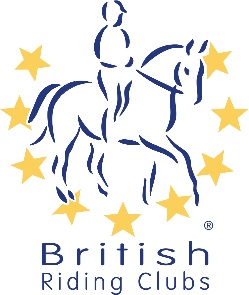 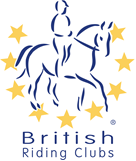 Helpers nameCLASS (Combined Training)TEST (dressage only)RIDERHORSEMEMBERSHIP NOSenior Combined TrainingPrelim 21.  -Senior Combined TrainingPrelim 122.  Senior Combined TrainingNovice 273.  Senior Combined TrainingNovice 284. Junior Combined Training1.Junior Combined Training2.Junior Combined Training3.Junior Combined Training4. Individual Individual